О (Об отказе в ) предоставлении Суптеля М.В. разрешения на отклонение от предельных параметров разрешенногостроительства, реконструкции объекта капитального строительстваВ соответствии со статьей 40 Градостроительного кодекса Российской Федерации, на основании Административного регламента предоставления муниципальной услуги «Предоставление разрешения на отклонение от предельных параметров разрешенного строительства, реконструкции объектов капитального строительства», утвержденного постановлением Администрации ЗАТО г. Зеленогорска от 10.11.2017 № 272-п, с учетом заключения о результатах публичных слушаний от __.__.____, рекомендации комиссии по подготовке проекта Правил землепользования и застройки г. Зеленогорска от __.__.____, руководствуясь Уставом города Зеленогорска,1. Предоставить (Отказать в предоставлении) Суптеля М.В. разрешение (-я) на отклонение от предельных параметров разрешенного строительства, реконструкции объекта капитального строительства, заключающееся в размещении объекта капитального строительства без отступа (при нормативном отступе не менее 1 метра) от границы земельного участка с кадастровым номером 24:59:0303045:887, расположенного в территориальной зоне объектов автотранспорта (П-3) по адресу: Красноярский край, г. Зеленогорск, ул. Манежная, земельный участок N 7Д, предоставленного для строительства здания для хранения автомобилей.2. Настоящее распоряжение опубликовать в газете «Панорама», разместить на официальном сайте Администрации ЗАТО г. Зеленогорска.Первый заместитель главы Администрации ЗАТО г. Зеленогорскапо жилищно-коммунальному хозяйству,архитектуре и градостроительству                                                                          С.В. КамневПриложение к распоряжению Администрации ЗАТО г. Зеленогорска от __________ № __________Схема, отображающая территорию, подлежащую застройке согласно разрешению на отклонение от предельных параметров разрешенного строительства, реконструкции объекта капитального строительства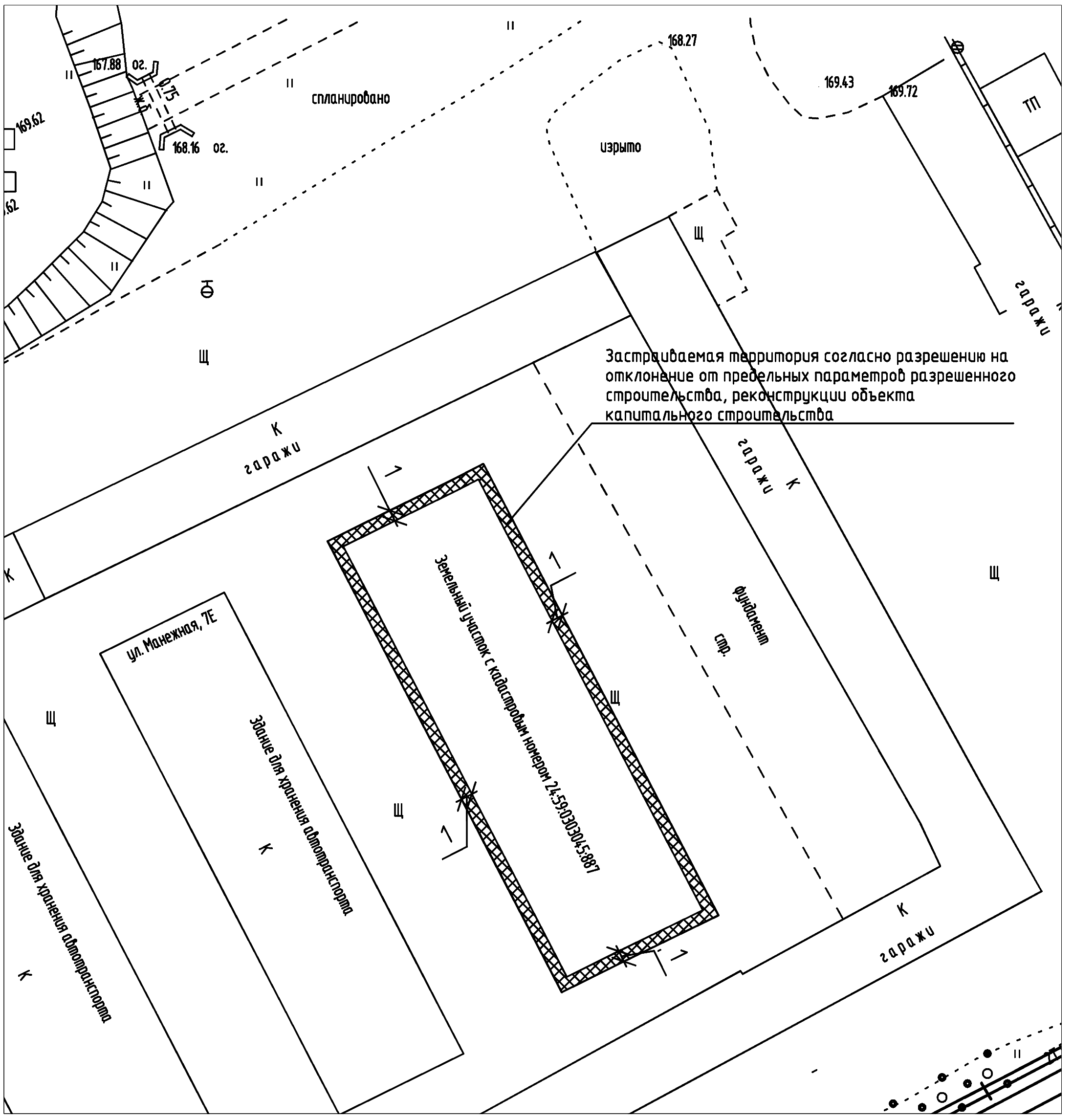 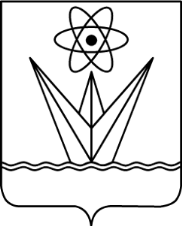 АДМИНИСТРАЦИЯЗАКРЫТОГО АДМИНИСТРАТИВНО – ТЕРРИТОРИАЛЬНОГО ОБРАЗОВАНИЯ  ГОРОДА  ЗЕЛЕНОГОРСКА КРАСНОЯРСКОГО КРАЯР А С П О Р Я Ж Е Н И ЕАДМИНИСТРАЦИЯЗАКРЫТОГО АДМИНИСТРАТИВНО – ТЕРРИТОРИАЛЬНОГО ОБРАЗОВАНИЯ  ГОРОДА  ЗЕЛЕНОГОРСКА КРАСНОЯРСКОГО КРАЯР А С П О Р Я Ж Е Н И ЕАДМИНИСТРАЦИЯЗАКРЫТОГО АДМИНИСТРАТИВНО – ТЕРРИТОРИАЛЬНОГО ОБРАЗОВАНИЯ  ГОРОДА  ЗЕЛЕНОГОРСКА КРАСНОЯРСКОГО КРАЯР А С П О Р Я Ж Е Н И ЕАДМИНИСТРАЦИЯЗАКРЫТОГО АДМИНИСТРАТИВНО – ТЕРРИТОРИАЛЬНОГО ОБРАЗОВАНИЯ  ГОРОДА  ЗЕЛЕНОГОРСКА КРАСНОЯРСКОГО КРАЯР А С П О Р Я Ж Е Н И ЕАДМИНИСТРАЦИЯЗАКРЫТОГО АДМИНИСТРАТИВНО – ТЕРРИТОРИАЛЬНОГО ОБРАЗОВАНИЯ  ГОРОДА  ЗЕЛЕНОГОРСКА КРАСНОЯРСКОГО КРАЯР А С П О Р Я Ж Е Н И Ег. Зеленогорскг. Зеленогорск№